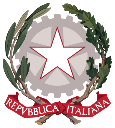 Istituto di Istruzione Secondaria Superiore "Archimede"Via Sipione, 147 - 96019 Rosolini (SR)  Tel.0931/502286 – Fax: 0931/850007e-mail: sris017003@istruzione.it - sris017003@pec.istruzione.it C.F. 83001030895 - Cod. Mecc. SRIS017003Codice Univoco Ufficio: UF5C1Ywww.istitutosuperiorearchimede.edu.itCIRCOLARE n. 166 del 05/02/2021Al personale Docente e ATAAgli Studenti e Alle StudentesseAlle FamiglieAl DSGAOGGETTO: Ripresa delle attività didattiche in presenza a decorrere da lunedì 8 febbraio 2021IL DIRIGENTE SCOLASTICO- Vista l’Ordinanza della Regione Sicilia n. 11 del 30/01/2021, avente ad oggetto “Ulteriori misure di prevenzione e di contenimento dell’emergenza epidemiologica”, che all’art. 2 comma 2 recita testualmente <<Dall’8 febbraio 2021 si applicano le disposizioni di cui all’art.1, comma 10, lettera s) del DPCM del 14.01.2021>>- Visto il D.P.C.M. del 14/01/2021, in cui all’art. 1, comma 10, lettera s) è stabilito che <<per almeno il 50% e fino al massimo del 75% della popolazione studentesca sia garantita l’attività didattica in presenza; - Viste le delibere del Collegio Docenti e del Consiglio di Istituto; COMUNICA CHEconsiderata la programmazione del percorso delle Giornate della Cultura nei giorni 10, 11, 12 febbraio (come precedentemente specificato nelle Circolari n.160 e 165) con conseguente temporanea sospensione delle attività laboratoriali nella settimana dall’8 al 12 febbraio, a decorrere dall’8 febbraio 2021 riprenderanno le attività didattiche in presenza al 50% per tutte le classi. a decorrere da lunedì 15 febbraio 2021 ricominceranno le attività laboratoriali delle classi 1^C e 2^C IPCT e tutte le attività curriculari delle classi prime e quinte totalmente in presenza. Chiaramente si rammenta la chiusura per disinfestazione nei gg 15,16 e 17 febbraio, come specificato nella circolare n.164.I soggetti in indirizzo, dovranno garantire l’osservanza del protocollo anti-Covid in ogni momento della vita scolastica, rispettare le misure previste per la prevenzione dal contagio, mantenere ordinatamente il distanziamento fisico in aula e nei luoghi di transito. Confidando nella collaborazione e nel senso di responsabilità di ogni componente della comunità scolastica, si raccomanda il rispetto scrupoloso delle indicazioni già diramate per la gestione dell’emergenza sanitaria e pubblicate nell’apposita sezione del sito web.Le presenti disposizioni sono suscettibili di modifiche nel rispetto del recepimento della normativa vigente.La Dirigente Scolasticadott.ssa Maria Teresa Cirmena